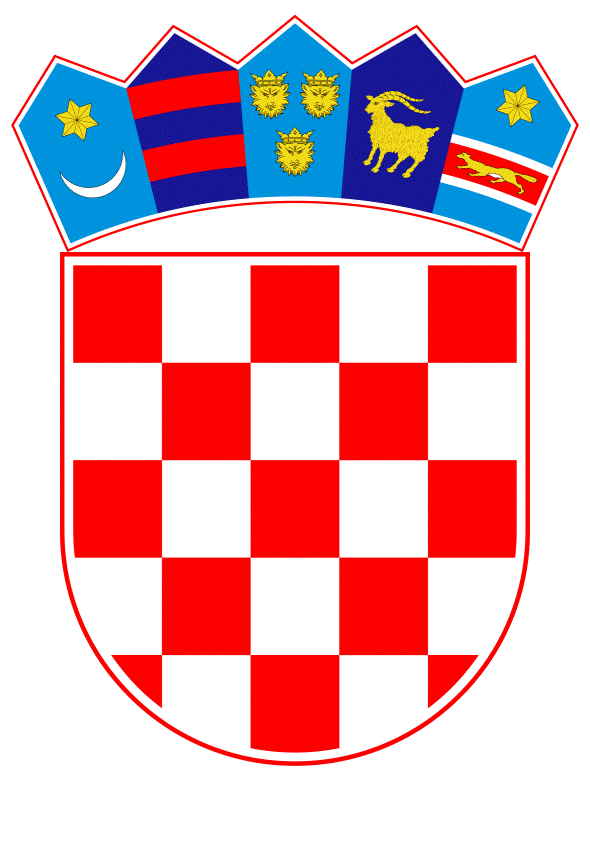 VLADA REPUBLIKE HRVATSKEZagreb, 22. kolovoza 2019.______________________________________________________________________________________________________________________________________________________________________________________________________________________________PrijedlogNa temelju članka 54. stavka 1., a u vezi s člankom 65. stavkom 3. Zakona o sustavu državne uprave (Narodne novine, broj 66/19), Vlada Republike Hrvatske je na sjednici održanoj __________ 2019. godine donijelaU R E D B U o izmjenama Uredbe o unutarnjem ustrojstvu Državnog zavoda za intelektualno vlasništvoČlanak 1.U Uredbi o unutarnjem ustrojstvu Državnog zavoda za intelektualno vlasništvo (Narodne novine, broj 37/17), u članku 2. točka 1., naslovu iznad članka 3., članku 3., članku 33., članku 34., članku 35., članku 36., članku 37., članku 38. i članku 39. riječ: "ravnatelj" iz određenog padeža, zamjenjuje se riječima: "glavni ravnatelj" u odgovarajućem padežu.Članak 2.Tablica okvirnog broja državnih službenika i namještenika potrebnih za obavljanje poslova iz djelokruga Državnog zavoda za intelektualno vlasništvo koja je sastavni dio Uredbe o unutarnjem ustrojstvu Državnog zavoda za intelektualno vlasništvo (Narodne novine, broj 37/17), zamjenjuje se Tablicom okvirnog broja državnih službenika i namještenika potrebnih za obavljanje poslova iz djelokruga Državnog zavoda za intelektualno vlasništvo, koja je sastavni dio ove Uredbe. Članak 3.Glavni ravnatelj Državnog zavoda za intelektualno vlasništvo, uz prethodnu suglasnost tijela državne uprave nadležnog za službeničke odnose, uskladit će Pravilnik o unutarnjem redu Državnog zavoda za intelektualno vlasništvo s odredbama ove Uredbe, u roku od 30 dana od dana stupanja na snagu ove Uredbe.Članak 4.Ova Uredba stupa na snagu prvoga dana od dana objave u Narodnim novinama.Klasa:Urbroj:Zagreb,	PREDSJEDNIK	mr. sc. Andrej PlenkovićTABLICA OKVIRNOG BROJA DRŽAVNIH SLUŽBENIKA I NAMJEŠTENIKA POTREBNIH ZA OBAVLJANJE POSLOVA IZ DJELOKRUGA DRŽAVNOG ZAVODA ZA INTELEKTUALNO VLASNIŠTVOO B R A Z L O Ž E N J EOvim Prijedlogom uredbe o izmjenama Uredbe o unutarnjem ustrojstvu Državnog zavoda za intelektualno vlasništvo vrši se usklađivanje sa Zakonom o sustavu državne uprave (Narodne novine, broj 66/19) i Zaključkom Vlade Republike Hrvatske, od 18. srpnja 2019. godine, a vezano uz izmjenu naziva čelnika Državnog zavoda za intelektualno vlasništvo iz "ravnatelj" u "glavni ravnatelj".Okvirni broj službenika i namještenika Državnog zavoda za intelektualno vlasništvo ostaje nepromijenjen. Završna odredba Prijedloga uredbe o stupanju na snagu prvoga dana od dana objave u Narodnim novinama usklađena je s Zaključkom Vlade Republike Hrvatske, od 18. srpnja 2019. godine.  Predlagatelj:Državni zavod za intelektualno vlasništvoPredmet:Prijedlog uredbe o izmjenama Uredbe o unutarnjem ustrojstvu Državnog zavoda za intelektualno vlasništvoUnutarnje ustrojstvene jediniceBrojizvršiteljaI.Neposredno u Zavodu, izvan sastava unutarnjih ustrojstvenih jedinica11.Kabinet glavnog ravnatelja82.Sektor za patente12.1.Služba za pravne, međunarodne i administrativne poslove 12.1.1.Odjel za pravne poslove, međunarodnu zaštitu patenata i formalno ispitivanje102.1.2.Odjel za razvoj i administriranje patentnih podataka52.2.Služba specijalista za područja tehnike 12.2.1.Odjel za kemiju i kemijsku tehnologiju 62.2.2.Odjel za strojarstvo, transport, elektrotehniku, fiziku i TPP 9Ukupno Sektor za patente333.Sektor za žigove i industrijski dizajn13.1.Služba za formalno ispitivanje žigova, registraciju dizajna i vođenje registara 13.1.1.Odjel za formalno ispitivanje i međunarodnu registraciju žigova 53.1.2.Odjel za registraciju dizajna i vođenje registara 73.2.Služba za supstancijalno ispitivanje, prigovore i opozive žigova13.2.1.Odjel za supstancijalno ispitivanje žigova73.2.2.Odjel za prigovore i opozive5Ukupno Sektor za žigove i industrijski dizajn274.Sektor za potporu poslovnim procesima14.1.Služba za financije, računovodstvo i nabavu84.2.Služba za informacijsku tehnologiju14.2.1.Odjel za aplikativnu i sistemsku potporu54.2.2.Odjel za tehnološku potporu54.3.Služba za pravne, opće poslove i ljudske potencijale14.3.1.Odjel za opće pravne poslove i ljudske potencijale54.3.2.Odjel za opće poslove i dokumentaciju9Ukupno Sektor za potporu poslovnim procesima355.Samostalna služba za autorsko pravo i zajedničke pravne poslove15.1.Odjel za autorsko i srodna prava te provedbu prava intelektualnog vlasništva55.2.Odjel za poništaje prava, žalbene postupke i registraciju zastupnika5Ukupno Samostalna služba za autorsko pravo i zajedničke pravne poslove116.Samostalna služba za izobrazbu, promicanje i razvoj primjene intelektualnog vlasništva107.Samostalna služba za korisničke informacije i usluge17.1.Odjel za potporu korisnicima57.2.Odjel za usluge pretraživanja i analize5Ukupno Samostalna služba za korisničke informacije i usluge11SVEUKUPNO:136